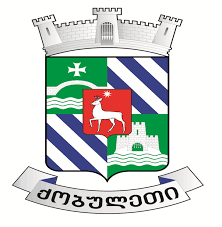 ქობულეთის  მუნიციპალიტეტის კაპიტალური ბიუჯეტის დანართი 2022 წლის ბიუჯეტისათვის2022-2025 წლების ბიუჯეტების კაპიტალური ხარჯები2022-2025 წლებში ქობულეთის მუნიციპალიტეტის ბიუჯეტის პროგრამებისა და ქვეპროგრამების მიხედვით, დაგეგმილია შემდეგი კაპიტალური (ინფრასტრუქტურული) ხარჯების გაწევა:ქობულეთის მუნიციპალიტეტის 2022-2025 წლების კაპიტალური ბიუჯეტიპროგრამული                      კოდიდ ა ს ა ხ ე ლ ე ბ აჯამიჯამიჯამი2022 წლის პროექტი2022 წლის პროექტი2022 წლის პროექტი2023 წლის პროექტი2023 წლის პროექტი2023 წლის პროექტი2024 წლის პროექტი2024 წლის პროექტი2024 წლის პროექტი2025 წლის პროექტი2025 წლის პროექტი2025 წლის პროექტიპროგრამული                      კოდიდ ა ს ა ხ ე ლ ე ბ ასულადგილობრივიბიუჯეტითსახელმწიფობიუჯეტითსულადგილობრივიბიუჯეტითსახელმწიფობიუჯეტითსულადგილობრივიბიუჯეტითსახელმწიფობიუჯეტითსულადგილობრივიბიუჯეტითსახელმწიფობიუჯეტითსულადგილობრივიბიუჯეტითსახელმწიფობიუჯეტითსულ ქობულეთის მუნიციპალიტეტი79,811,379,811,3-15,390,915,390,928,530,728,530,721,090,521,090,514,799,214,799,201 01 01მუნიციპალიტეტის საკრებულო6,56,5-6,56,501 01 02მუნიციპალიტეტის მერია73,773,7-73,773,702 01 01 06ქ. ქობულეთში აღმაშენებლის გამზ. №167 -დან თამარ მეფის სანაპიროზე გადასასვლელის კეთილმოწყობა202,6202,6-202,6202,602 01 01 07ქ. ქობულეთში აღმაშენებლის გამზირიდან (გოგოლის ქუჩა) თამარ მეფის სანაპიროზე გადასასვლელის კეთილმოწყობა126,6126,6-126,6126,602 01 01 08ქ. ქობულეთში აღმაშენებლის გამზირიდან (ყოფილი მე-7 სკოლიდან) თამარ მეფის სანაპიროზე გადასასვლელის კეთილმოწყობა182,8182,8-182,8182,802 01 01 09ქ. ქობულეთში აღმაშენებლის გამზირიდან (კაფე ,,დავითი") თამარ მეფის სანაპიროზე გადასასვლელის კეთილმოწყობა110,4110,4-110,4110,402 01 01 12მუნიციპალიტეტის ტერიტორიაზე ვიდეოკამერების შეძენა/მონტაჟი50,050,0-50,050,002 01 01 14ქობულეთის მუნიციპალიტეტის ტერიტორიაზე გზებზე ბეტონის საფარის მოწყობა2,500,02,500,0-2,500,02,500,002 01 06 01გარე განათების მოწყობა, რეაბილიტაცია და ექსპლოატაცია5,05,0-5,05,002 01 06 02მუნიციპალიტეტის ტერიტორიაზე  გარე განათების მოწყობა შეძენა/მონტაჟი1,200,01,200,0-400,0400,0400,0400,0400,0400,002 01 06 03მუნიციპალიტეტის ტერიტორიაზე გარე განათების წერტების მოწყობა და არსებული სადენების შეცვლის სამუშაოები600,0600,0-300,0300,0300,0300,002 01 06 06ქობულეთის მუნიციპალიტეტის ადმინისტრაციულ ერთეულებში გარე განათების მოწყობა300,0300,0-300,0300,002 02 01 06ქალაქ ქობულეთში, ჩოლოქის დასახლებაში ხულოს ქუჩაზე მდებარე მრავალბინიანი საცხოვრებელი სახლების ეზოების/სკვერის კეთილმოწყობა434,8434,8-434,8434,802 02 01 07ქალაქ ქობულეთში რუსთაველის ქუჩაზე მდებარე მრავალბინიანი საცხოვრებელი სახლების (140გ, 140ე, 140დ)   ეზოს/სკვერის კეთილმოწყობა282,9282,9-282,9282,902 02 01 08ქალაქ ქობულეთში რუსთაველის ქუჩაზე (№162) და კომახიძის ქუჩაზე (№15 და №17) მდებარე მრავალბინიანი საცხოვრებელი სახლების    ეზოს/სკვერის კეთილმოწყობა572,3572,3-572,3572,302 02 01 11ქ. ქობულეთში, რუსთაველის ქ. №158, №160 და კომახიძის №13 ა მრავალბინიანი საცხოვრებელი სახლის ეზოს/სკვერის კეთილმოწყობა3,899,73,899,7-899,7899,71,000,01,000,01,000,01,000,01,000,01,000,002 02 01 12ბობოყვათის მრავალბინიანის სახლის ეზოების/სკვერის რეაბილიტაცია666,2666,2-150,0150,0516,2516,202 02 02 03ა(ა)იპ  "ქობულეთის სოფლის წყალი "73,073,0-33,833,813,113,113,113,113,113,102 02 03 01ქალაქ ქობულეთში, ფიჭვნარის საკანალიზაციო მაგისტრალური ხაზის მოწყობა2,923,02,923,0-2,491,42,491,4431,6431,602 02 03 06ახალსოფლის საკანალიზაციო სისტემის მოწყობა1,000,01,000,0-1,000,01,000,002 02 03 07ჩოლოქის მეურნეობაში კანალიზაციის მაგისტრალური წნევიანი ხაზის და გადამქაჩი სადგურის მოწყობის სამუშაოები917,1917,1-917,1917,102 02 06სპეც. ტექნიკის შეძენა2,400,02,400,0-800,0800,0800,0800,0800,0800,002 03 01 01ქ. ქობულეთში, ცენტრალური პარკის რეაბილიტაცია1,000,01,000,0-1,000,01,000,002 03 01 03ქ. ქობულეთში, სანაპირო  ზოლის (ოქროს ნაპირიდან აღმაშენებლის №375 ა-მდე) კეთილმოწყობა2,573,52,573,5-573,6573,62,000,02,000,002 03 01 26ქ. ქობულეთში, რუსთაველის ქ. №156 და კომახიძის №13  მრავალბინიანი საცხოვრებელი სახლის ეზოს/სკვერის კეთილმოწყობა490,5490,5-490,6490,602 03 01 28ქობულეთის სანაპიროსთვის დეკორატიული საპარკე სკამების შეძენა300,0300,0-100,0100,0100,0100,0100,0100,002 03 01 29მუნიციპალიტეტის ტერიტორიაზე არსებულ სკვერებსა და პარკებში განსათავსებლად ფანჩატურების შეძენა300,0300,0-100,0100,0100,0100,0100, 0100,002 03 01 31საბავშვო ატრაქციონის შესყიდვა/მონტაჟი850,0850,0-250,0250,0300,0300,0300,0300,002 03 01 32სპორტული ტრენაჟორების მოწყობა900,0900,0-300,0300,0300,0300,0300,0300,002 03 01 34ქ. ქობულეთი, ჭავჭავაძის ქუჩაზე არსებული სკვერის რეაბილიტაცია150,0150,0-150,0150,002 03 01 35ქ. ქობულეთი, აღმაშენებლის №520-ის მპირდაპირედ არსებული სკვერის რეაბილიტაცია15,915,9-15,915,902 03 01 40ქ. ქობულეთში, აბაშიძის ქ №16-ის ეზოს/სკვერის რეაბილიტაცია160,0160,0-160,0160,002 03 02 01ქობულეთის მუნიციპალიტეტის ტერიტორიაზე არსებული სამედიცონო პუნქტების მოწყობა/რეაბილიტაცია800,0800,0-250,0250,0250,0250,0300,0300,002 03 02 03ქობულეთის მუნიციპალიტეტის სოფ.ხუცუბნის მუსიკალური სკოლის რეაბილიტაცია397, 8397, 8-397,8397,802 03 02 14ქ. ქობულეთში, კულტურის სახლის რეაბილიტაცია500,0500,0-500,0500,002 03 04საპროექტო - სახარჯთაღრიცხვო დოკუმენტაციის შეძენა800,0800,0-100,0100,0200,0200,0250,0250,0250,0250,002 03 06პროექტების ექსპერტიზის მომსახურების ხარჯი30,030,0-30,030,002 03 14ქობულეთის მუნიციპალიტეტის სოფ. წყავროკას ცენტრის  კეთილმოწყობა97,097,0-97,097,002 03 16ქობულეთის მუნიციპალიტეტის ქაქუთის ცენტრის  კეთილმოწყობა260,0260,0-260,0260,002 03 17ქობულეთის მუნიციპალიტეტის ბობოყვათის ცენტრის  კეთილმოწყობა260,0260,0-260,0260,002 03 18ქობულეთის მუნიციპალიტეტის  დაგვას ცენტრის  კეთილმოწყობა350,0350,0-350,0350,002 03 19ქობულეთის მუნიციპალიტეტის  საჩინო ცენტრის და სკვვერის  კეთილმოწყობა320,0320,0-320,0320,002 03 20ქობულეთის მუნიციპალიტეტის სოფ. კოხის ცენტრის  კეთილმოწყობა85,085,0-85,085,003 01 02ა(ა)იპ ქობულეთის სანდასუფთავება3,53,5-3,53,503 01 04ნაგავშემკრები კონტეინერის შეძენა600,0600,0-200,0200,0200,0200,0200,0200,003 02 01ა(ა)იპ ქობულეთის გამწვანება208,4208,4-63,963,936,036,049,549,559,059,003 02 02ა(ა)იპ ქობულეთის პარკი14,814,8-14,914,904 01 01ა(ა)იპ ქობულეთის მუნიციპალიტეტის საბავშვო ბაღების გაერთიანება159,4159,4-40,340,371,171,124,424,423,623,604 01 02 01ქალაქ ქობულეთში, №1 საბავშვო ბაღის მშენებელობა2,118,12,118,1-2,118,12,118,104 01 02 05ქობულეთის მუნიციპალიტეტის სოფელ ქვედა კვირიკეში საბავშვო ბაღის მშენებლობა1,336,21,336,2-1,336,41,336,404 01 02 09ქობულეთის მუნიციპალიტეტის სოფელ გვარაში საბავშვო ბაღის მშენებლობა1,223,61,223,6-1,223,61,223,605 01 01ა(ა)იპ ქობულეთის კომპლექსური სასპორტო სკოლა2,22,2-2,22,205 01 04 08ქობულეთის მუნიციპალიტეტის სოფელ დეზა ხუცუბანში  სტადიონის მოწყობა150,0150,0-150,0150,005 02 01ა(ა)იპ სკოლისგარეშე სახელოვნებო საგანმანათლებლო დაწესებულება "ქობულეთის სახელოვნებო სკოლა"41,041,0-41,041,005 02 02ა(ა)იპ ქობულეთის კულტურის ცენტრი16,816,8-7,87,83,03,03,03,03,03,005 02 07ა(ა)იპ ქობულეთის მუზეუმი17,217,2-15,615,60,50,50,50,50,50,506 01 05ა(ა)იპ "ქობულეთის ჯანდაცვისა და სოციალური სერვისების ცენტრი2,72,7-2,72,7